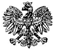 Zgierz, dn.15.03.2021 r.ZP.272.1.2021.RF/4INFORMACJA O KWOCIE PRZEZNACZONEJ NA SFINANSOWANIE ZAMÓWIENIANa podstawie art. 222 ust. 4 ustawy z dnia 11 września 2019 r. – Prawo zamówień publicznych 
(tj. Dz. U. z 2019 r., poz. 2019 z późn. zm.) Powiat Zgierski reprezentowany przez Zarząd Powiatu Zgierskiego informuje, że  na sfinansowanie zamówienia publicznego prowadzonym w trybie podstawowym pn.: „Termomodernizacja budynku Pracowni Szkolenia Praktycznego przy Zespole Szkół Zawodowych w Ozorkowie”, realizowanego w ramach projektu pn. „Racjonalizacja zużycia energii w budynkach użyteczności publicznej oraz zasobach komunalnych należących do jednostek samorządu terytorialnego w celu zmniejszenia emisji zanieczyszczeń do atmosfery - IV edycja”, nr rej. ZP.272.1.2021, zamierza przeznaczyć kwotę w wysokości 2 417 267,01 zł brutto (słownie: dwa miliony czterysta siedemnaście tysięcy dwieście sześćdziesiąt siedem złotych i 01/100).                                                                                       Zarząd Powiatu Zgierskiego                                                                                         ______________________________________                                                                                                                     ( podpis Kierownika Zamawiającego lub osoby upoważnionej)  Skarbnik Powiatu Zgierskiego                                                                                                                                                   __________________________________                                                                                                                                                    ( podpis Skarbnika Powiatu Zgierskiego)          ZARZĄD  POWIATU  ZGIERSKIEGO                     95-100 Zgierz, ul. Sadowa 6a                    Tel. (42) 288 81 00,  fax (42) 719 08 16                     zarzad@powiat.zgierz.pl, www.powiat.zgierz.pl